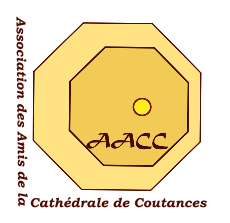 1 rue du Puits Notre-Dame 50200   COUTANCES Tél : 02 33 45 43 97Courriel : cathedralecoutances@free.frSite : http://cathedralecoutances.free.frRéunion spéciale du CA du 21 mai 2013Présents : 	J.F. Détrée, L. Huet, E. Boureau, R. Bohuon, A. Lemesle, Ph. Lemoine, Y. Roche, R. Rolet, D. Rault, V. GoulleLe conseil d’administration était invité à débattre de la préparation de la journée d’étude prévue au printemps 2014 sur le rôle et la place de la cathédrale dans la ville de Coutances, à l’occasion des 40 ans de l’Association des amis de la cathédrale (AACC). Les résultats de cette journée d’étude pourraient servir de base à une redéfinition des objectifs de l’AACC.On trouvera ici quelques éléments clés résumant les débats.Format de la journéeSix ou sept interventions d’une vingtaine de minutes, chacune suivie d’une période de questions-réponses.Une ou deux tables rondesQuelques sujets possibles pour les interventionsHistorique de l’AACC : Agnès Lemesle et Véronique Goulle pourraient suivre ce dossier et le présenter ;Résultats d’une enquête d’image sur la cathédrale effectuée par des élèves du lycée Lebrun sous la direction de M. Thorel ;Le témoignage d’un ancien maire : le nom de Monsieur Audouard a été évoqué ;Le témoignage du clergé, dont, bien évidemment, celui de notre futur évêque ;Ce qui se passe ailleurs en matière d’intégration de cathédrale dans la ville : une évaluation pourrait être tentée par le biais de la FASAC (Fédération des associations et sociétés des amis des cathédrales), mais aussi par le témoignage de récents porteurs de projet en ce domaine, dont celui de Mgr Santier, évêque de Créteil ;Rôle des Offices de Tourisme — exemple de la région Picardie ? — et des PAH : Françoise Laty pourrait faire le point sur la question ;La cathédrale, un lieu d’événements ? Pour ce sujet, la parole pourrait être donnée aux acteurs de la vie culturelle coutançaise, en particulier à Denis Lebas.ParticipantsDes personnalités coutançaises bien ciblées partie prenante dans le projet : la cathédrale dans la villeLe public le plus largeTitre envisagéLa cathédrale dans la cité, rôle et perceptionDate25 avril 2014Sans s’engager formellement, les participants ont senti la nécessité de participer activement, chacun dans son domaine de compétences, à l’élaboration de ce projet. C'est ainsi qu'en plus des quelques références déjà évoquées, Régis Rolet a proposé de contacter quelques personnalités susceptibles d’intervenir au cours de la journée, dont Mgr Santier. Une prochaine réunion aura lieu en septembre à une date non encore fixée.A lire, pour ceux qui en auront le temps, les conférences ou articles de deux intervenantes possibles :Isabelle Saint-Martin (Institut européen des sciences religieuses) : « Arts et représentations chrétiennes », 2004, accessible sur le site Persée : http://www.persee.fr/web/revues/home/prescript/article/ephe_0000-0002_2004_num_117_113_12380Claire de Galambert : « La cathédrale d’Evry », 1999, également sur Persée :http://www.persee.fr/web/revues/home/prescript/article/assr_0335-5985_1999_num_107_1_1165Le président, Jean-François Détrée                                                         Le secrétaire, Philippe Lemoine